                                             5-ое заседание 28-го созыва                     ҠАРАР                     05 февраля 2020 года №38                 РЕШЕНИЕОб отмене Положения общественной инспекции по предупреждению правонарушений несовершеннолетних и защите их прав      Рассмотрев протест прокурора от 31.01.2020 на Решение Совета сельского поселения Казанчинский сельсовет от 26.11.2014 №132.1 Совет сельского поселения Казанчинский сельсовет муниципального района Аскинский район Республики Башкортостан р е ш и л:      1.Внести изменение в решение  Совета сельского поселения Казанчинский сельсовет муниципального района Аскинский район Республики Башкортостан от 26 ноября  2014 года №132.1, а именно  признать утратившим силу Приложение №3 «Положение об общественной инспекции по предупреждению правонарушений несовершеннолетних и защите их прав сельского поселения Казанчинский сельсовет муниципального района Аскинский район Республики Башкортостан».       2.  Контроль за исполнением данного решения возложить на администрацию сельского поселения.Глава Сельского поселения                                      И.Ф. Денисламов                                                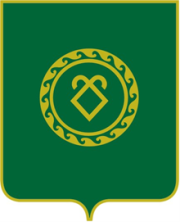 